          《在线课堂》学习单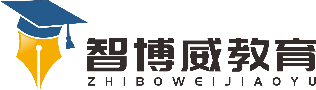 班级：        姓名：单元第6单元课题《语文园地六》温故知新一、读一读下列词语:苹果 冰棍 汽水 面包 蒲扇 蚊香 北斗星 银河 织女星   自   主   攀   登二、给下列句子标标点符号1.小白兔，你快回家吧(  )2.你为什么不回家呀(  )3.今天天气真热呀(  )4.天安门广场上的人真多啊(  )三、把句子补充完整1.朝霞（   ）（   ）（   ），晚霞（   ）（   ）（   ）。2.（   ）（   ）山戴帽，（   ）（   ）半山腰。3.早晨下雨（   ）（   ）（   ），晚上下雨到（   ）（   ）。4.蚂蚁搬家蛇过道，（   ）（   ）不久要来到。稳中有升四、仿写句子例:小白兔割草。   小白兔在山坡上割草。   小白兔弯着腰在山坡上割草。小鸟唱歌。小鸟(           )唱歌。小鸟(                       )地唱歌。说句心里话